Религиозная организация – духовная образовательная  организация высшего образования "Белгородская Православная Духовная семинария ( с миссионерской направленностью) православной религиозной организации Белгородской и Старооскольской епархии Русской Православной Церкви Московского Патриархата"ФОНД 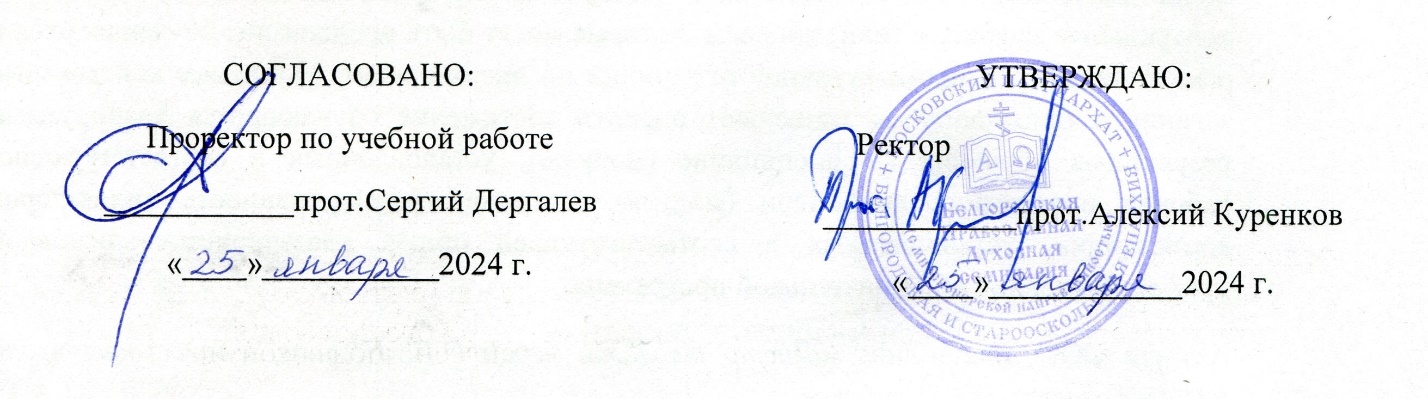 ОЦЕНОЧНЫХ СРЕДСТВ по компетенции УК-6Сроки освоения дисциплин, способствующих  формированию компетенции : 3, 4 курсыНаправление подготовки:48.03.01 Теология (уровень – бакалавриат)Профиль подготовки:Православная теологияКвалификация выпускника:БакалаврФорма обучения:очно-заочнаяБелгород2024 г.Фонд оценочных средств (ФОС) для контроля успеваемости по компетенции УК-6 составлен на  основе  ФОС дисциплин Догматическое богословие, Православная аскетика, разработанных в Белгородской Православной Духовной семинарии (с миссионерской направленностью).Фонд оценочных средств (оценочные материалы) по компетенции включает в себя контрольные задания и (или) вопросы, которые могут быть предложены обучающемуся в рамках текущей и промежуточной аттестаций по дисциплинам. Указанные контрольные задания и (или) вопросы позволяют оценить достижение обучающимся планируемых результатов обучения по дисциплине (модулю), установленных в соответствующих рабочих программах дисциплин (модуля), а также сформированность индикаторов компетенции, установленных в соответствующей общей характеристике основной профессиональной образовательной программы.Авторы ФОС дисциплин: иерей Н.Н.Михальцов, к.филос.н. протоиерей С.М.Дергалев.Редактор-составитель ФОС-компендиума по компетенции заведующая учебно-методического отделом  к.филос.н.Т.А.ПолетаеваОГЛАВЛЕНИЕ1. Оценочные средства / материалы для проведения контроля успеваемости обучающихся по дисциплинам  и для оценки сформированности компетенции.2. Распределение количества вопросов  по дисциплинам, изучение которых способствует формированию компетенции3. Распределение количества вопросов при текущем контроле и на промежуточных аттестациях дисциплин по индикаторам  компетенции4. Вопросы по индикаторам компетенции по дисциплине ДОГМАТИЧЕСКОЕ БОГОСЛОВИЕ5. Вопросы по индикаторам компетенции по дисциплине ПРАВОСЛАВНАЯ АСКЕТИКА6. Критерии оценки по текущей и промежуточной аттестациям1. Оценочные средства / материалы для проведения контроля успеваемости обучающихся по дисциплинам  и для оценки сформированности компетенции.2. Распределение количества вопросов при текущем контроле и на промежуточных аттестациях дисциплин по индикаторам  компетенции4. Вопросы по индикаторам компетенции по дисциплине ДОГМАТИЧЕСКОЕ БОГОСЛОВИЕТекущая аттестация 5  семестраУК-6.1.1.Вам нужно рассказать об устройстве человеческой природы, используя специальные знания из области догматического богословия. В рамках какого раздела догматического богословия Вы будете составлять свою речь? Перечислите части человеческой природы в соответствие с трихотомической схемой. Сформулируйте основные тезисы Вашего ответа. Ключ к ответу: антропология/дух /душа /тело /.Пример ответа. Господь премудро создал этот мир и его владыку, человека. В истории православной антропологии есть два взгляда на состав человеческой природы – дихотомизм и трихотомизм. Согласно дихотомизму, человек состоит из души и тела, приверженцы же трихотомической схемы говорят о том, что человек трёхсоставен: дух, душа и тело.Примерное время на выполнение: 10 минут. 2. Вам необходимо сделать доклад о назначении человека. При этом следует разделить назначение человека по определённым принципам. По каким принципам Вы будете проводить такое разделение? Приведите основные тезисы Вашего доклада. Ключ к ответу: по отношению к Богу / по отношению к самому себе / по отношению к остальному творению.Пример ответа. Вопрос о смысле жизни человека – один из главнейших. Православное богословие на этот вопрос даёт конкретные ответы. Но прежде чем эти ответы озвучить, необходимо указать, что назначение человека мы будем рассматривать, во-первых, по отношению к Богу, во-вторых, по отношению к самому себе, в третьих, по отношению к остальному творению.Примерное время на выполнение: 8 минут.3. Вам необходимо рассказать о творении человека. При этом нужно использовать богословскую терминологию. Сформулируйте основные тезисы Вашего рассказа. Какие богословские термины Вы будете использовать в своём выступлении?Ключ к ответу: рай / творение / образ Божий / подобие Божие.Пример ответа. Человек был создан в раю в шестой день творения. Причём создание человека было отличным от того, как Господь творил остальные существа. Человек есть творение, созданное по образу Божию и по подобию Божию (Быт. 1:26; Иак. 3:9). Примерное время на выполнение: 5 минут4. Соотнесите христологические заблуждения и их названия. Правильный ответ: 1 – б, 2 – д, 3 – г, 4 – а.Примерное время на выполнение: 1 минута5. Вам необходимо изложить православное учение о Лице Спасителя. При этом следует использовать набор христологических формул. Какие христологические формулы Вы будете употреблять? Приведите основные тезисы Вашего рассказа.Ключ к ответу: сложная ипостась / две природы / воипостасное / общение свойств.Пример ответа. Основные богословские споры эпохи Вселенских Соборов были связаны с вопросом о Лице Спасителя. Требовалось в четких догматических формулировках обозначить, Кто Такой Христос. Церковные писатели, используя имеющиеся богословские и философские концепции и термины определили, что во Христе одна сложная ипостась и две природы. Природа человеческая воипостасна, то есть существует в ипостаси Бога Слова. Причём божественная и человеческая природа взаимодействуют между собой, происходит общение свойств.Примерное время на выполнение: 5 минут6. Расположите в порядке очередности возникновение христологических ересей. а)Монофизитство.б)Монофелитство.в)Формальный докетизм.г)Материальный докетизм.д)Несторианство.Правильные ответы: 1 – г, 2 – в, 3 – д, 4 – а, 5 – б Примерное время на выполнение: 40 секундПромежуточная аттестация по окончании 5 семестра (дифференцированный зачет)Текущая аттестация 6 семестраУК-6.1.1. Господь наш Иисус Христос через Свой искупительный подвиг устранил преграды, которые существовали со времени грехопадения между Богом и человеком. О каких преградах здесь идёт речь? Изложите в нескольких предложениях.Ключ к ответу: грех/проклятие /диавол /смерть.Пример ответа. Господь наш Иисус Христос по Своей любви воплотился от Пречистой Девы Марии для спасения человеческого рода. Прежде всего Он устранил те преграды, которые со времени грехопадения отделяют человека от Бога. Спаситель упразднил грех, устранил проклятие, победил власть диавола и уничтожил саму смерть.Примерное время на выполнение: 5 минут2. Существуют концепции, посредством которых богословы пытаются описать таинство искупления, совершённое Христом. Каково название таких концепций? Перечислите их. Составьте несколько предложений об этих концепциях. Ключ к ответу: теории искупления /юридическая /нравственная/органическая.Пример ответа. Господь через свой искупительный подвиг устранил преграды, возникшие в результате грехопадения между Богом и человеком и даровал полноту благ. Однако как это произошло невозможно объяснить скудным человеческим языком. Возможно лишь отчасти приоткрыть посредством образов таинство искупления. Так появляются теории искупления: юридическая, нравственная и органическая.Примерное время на выполнение: 8 минут.3.  Выберите составляющие искупления. а)Пение псалмов в Гефсимании.б)Свидание Девы Марии с Елизаветой.в)Крестная смерть Спасителя.г)Воскресение Христово.д)Заседание Синедриона.Правильные ответы: в,гПримерное время на выполнение: 40 секунд4. Выберите правильные значения термина «благодать»а)Полнота любви и милости Божией, явлённой в искуплении.б)Особая атмосфера, возникающая между прихожанами храма.в)Чувство радости, благодарности к Богу. г)Значение термина «благодать» точно не определено. д)Живая и деятельная сила, которая усвоят людям плоды искупленияКлюч к ответу: а, д.Примерное время на выполнение: 40 секунд5. Вам необходимо рассказать об участии Лиц Святой Троицы в раздаянии благодати. Составьте 2-3 предложения, указав терминологически, как Каждая Ипостась Святой Троицы участвует в раздаянии благодати. Ключ к ответу: Отец Источник /Сын Виновник /Святой Дух Совершитель.Пример ответа. Благодать Божия является общей для всех Лиц Святой Троицы. Однако Ипостаси Троицы участвуют по-разному в раздаянии благодати. Так, Отец является Источником благодати, Сын – Виновником, а Святой Дух – Совершителем.Примерное время на выполнение: 5 минут.6. Вам необходимо в 4 предложениях рассказать об заблуждениях, искажающих православное понимание благодати. Также обозначьте кратко, на каком принципе основывается церковное учение о благодати? Ключ к ответу: Пелагий/блаженный Августин/синергия.Пример ответа. Споры об отношении благодати к свободе впервые возникают в первой трети V столетия – появляется пелагианство. Согласно Пелагию, благодать есть ни что иное, как разум и воля в человеке, а также ветхозаветный закон и учение Иисуса Христа. У противника Пелагия, блаженного Августина, благодать рассматривается как сила, устраняющая человеческую свободу. Православное учение о благодати основано на принципе «синергии», когда человеческая свобода под действием благодати Божией не умаляется, но находится в соработничестве.Примерное время на выполнение: 10 минут.7. Соотнесите определения термин «Церковь» и их источники. Правильный ответ: 1 – б, 2 – д, 3 – г, 4 – а.Примерное время на выполнение: 1 минута8. Вам необходимо рассказать о Церкви Христовой. При этом нужно опираться на свойства Церкви, приведённые в Символе Веры. Сформулируйте 2-3 предложения Ключ к ответу: единая/святая/соборная/апостольская.Пример ответа. Церковь основал Господь наш Иисус Христос в День Пятидесятницы. Церковь не следует отождествлять с прочими человеческими сообществами. Она ярко выделяется из разного рода организаций и объединений своими свойствами. Церковь единая, святая, соборная и апостольская.Примерное время на выполнение: 8 минут.9. Представители церковной иерархии, которые не совершают Таинства, но только помогают при их совершении:а)Апостолыб)Епископыв)Пресвитерыг)ДиаконыПравильный ответ: гПримерное время на выполнение: 10 секунд10. Установите соответствие между таинством и его символическим значением Правильный ответ: 1 – в, 2 – а, 3 – г, 4 – д Примерное время на выполнение: 30 секунд11. Сформулируйте определение Таинства Евхаристии. Укажите при этом, что означает понятие «освященные Святые Дары».Ключ к ответу: таинство/хлеб/вино/Тело,  Кровь.Пример ответа. Евхаристия есть таинство, в котором хлеб и вино прелагаются Духом Святым в истинное Тело и в истинную Кровь Господа Иисуса Христа, а затем верующие приобщаются Их для теснейшего соединения со Христом в жизнь вечную.Примерное время на выполнение: 10 минут.12. Выберите названия Таинств. а)Монашеский постриг.б)Освящение квартиры.в)Соборование.г)Венчание.д)Водосвятный молебен.Правильные ответы: в,гПримерное время на выполнение: 40 секунд13. Как называется раздел догматического богословия, изучающий конечные судьбы мира? Приведите примеры заблуждений в этой области.Ключ к ответу: эсхатология/хилиазм/апокатастасис/Пример ответа. Раздел догматического богословия, изучающий конечные судьбы мира, называется эсхатология. Заблуждениями в области эсхатологии являются хилиазм и учение об апокатастасисе.Примерное время на выполнение: 5 минут.14. Выберите признаки Второго пришествия Спасителя.а)Проповедь Иоанна Крестителя.б)Уменьшение благодати в православных храмах.в)Распространение Евангелия во всём мире.г)Появление антихриста.д)Блокировка Интернета.Правильные ответы: в,гПримерное время на выполнение: 40 секундПромежуточная аттестация  по окончании 6 семестраЭкзамен (вопросы по всему курсу )5. Вопросы по индикаторам компетенции по дисциплине ПРАВОСЛАВНАЯ АСКЕТИКАТекущая аттестация 7  семестраУК 6.2Что означает понятие «прелесть»? – Возможен выбор одного правильного ответа.1.высшее духовное состояние подвижника2.плод истинной молитвы3.ложное духовное самосознание4.плод истинного постаПравильный ответ: 3.Примерное время на выполнение: 30 секундВыберите добродетели противопоставленные основным страстямПравильные ответы: 1Б,2А,3Г,4В,5Д,6Е.Примерное время на выполнение: 30 секундОсновные греховные страсти– Возможен выбор одного правильного ответа.1.чревоугодие, блуд, сребролюбие, гнев, печаль, уныние, тщеславие, гордость2.чревоугодие, блуд, сребролюбие, гнев, зависть, уныние, тщеславие, гордость3.чревоугодие, блуд, сребролюбие, гнев, уныние, лень, тщеславие, гордость4.чревоугодие, блуд, славолюбие, гнев, уныние, лень, тщеславие, гордостьПравильный ответ: 1.Примерное время на выполнение: 30 секундЧем отличается грех от страсти? – Возможен выбор одного правильного ответа1.это одно понятие, выраженное разными словами2.страсть - укоренённый грех, а грех - это реализация страсти3.грех сильнее страсти4.страсть сильнее грехаПравильный ответ: 2.Примерное время на выполнение: 30 секундГлавные проявления себялюбия– Возможен выбор одного правильного ответа.1.сластолюбие, сребролюбие, славолюбие2.чревоугодие, блуд, сребролюбие3.печаль, тщеславие, гордость4.самолюбие, сребролюбие, славолюбиеПравильный ответ: 1.Примерное время на выполнение: 30 секундОсновное средство борьбы против страсти чревоугодия– Возможен выбор одного правильного ответа.1.воздержание2.целомудрие3.нестяжание4.кротость5.надежда6.трезвение7.смирение8.любовьПравильный ответ: 1.Примерное время на выполнение: 30 секундОсновное средство борьбы против страсти блуда– Возможен выбор одного правильного ответа.1.воздержание2.целомудрие3.нестяжание4.кротость5.надежда6.трезвение7.смирение8.любовьПравильный ответ: 2.Примерное время на выполнение: 30 секундОсновное средство борьбы против страсти сребролюбия– Возможен выбор одного правильного ответа.1.воздержание2.целомудрие3.нестяжание4.кротость5.надежда6.трезвение7.смирение8.любовьПравильный ответ: 3.Примерное время на выполнение: 30 секундОсновное средство борьбы против страсти гнева– Возможен выбор одного правильного ответа.1.воздержание2.целомудрие3.нестяжание4.кротость5.надежда6.трезвение7.смирение8.любовьПравильный ответ: 4.Примерное время на выполнение: 30 секундОсновное средство борьбы против страсти печали– Возможен выбор одного правильного ответа.1.воздержание2.целомудрие3.нестяжание4.кротость5.надежда6.трезвение7.смирение8.любовьПравильный ответ: 5.Примерное время на выполнение: 30 секундОсновное средство борьбы против страсти уныния– Возможен выбор одного правильного ответа.1.воздержание2.целомудрие3.нестяжание4.кротость5.надежда6.трезвение7.смирение8.любовьПравильный ответ: 6.Примерное время на выполнение: 30 секундОсновное средство борьбы против страсти тщеславия – Возможен выбор одного правильного ответа.1.воздержание2.целомудрие3.нестяжание4.кротость5.надежда6.трезвение7.смирение8.любовьПравильный ответ: 7.Примерное время на выполнение: 30 секундОсновное средство борьбы против страсти гордости– Возможен выбор одного правильного ответа.1.воздержание2.целомудрие3.нестяжание4.кротость5.надежда6.трезвение7.смирение8.любовьПравильный ответ: 8.Примерное время на выполнение: 30 секундОхарактеризуйте три коренные страсти.Ключ к ответу: славолюбие, сребролюбие, сластолюбие.Пример ответа: Самовозношение (славолюбие), своекорыстии (сребролюбие) и любви к наслаждениям (сластолюбие). Первое заставляет человека говорить в сердце своем: кто как я; второе – всем хочу завладеть; третье – хочу жить в свое удовольствие.Примерное время на выполнение: 3 минутыПеречислите 8 основных страстей.Ключ к ответу: чревоугодие, блуд, сребролюбие, гнев, печаль, уныние, тщеславие, гордость.Пример ответа: Главных страстей восемь: чревоугодие, блуд, сребролюбие, гнев, печаль, уныние, тщеславие, гордость.Примерное время на выполнение: 3 минутыКаким образом страсти связаны между собой?Ключ к ответу: от чревоугодия – блуд, от блуда сребролюбие, от сребролюбия гнев, от гнева печаль, от печали уныние, от тщеславия гордость.Пример ответа: Ибо от излишества чревоугодия обязательно происходит блудная похоть, от блуда сребролюбие, от сребролюбия гнев, от гнева печаль, от печали уныние. От чрезмерного тщеславия рождается страсть гордости;Примерное время на выполнение: 3 минутыВ чем состоит основное правило в борьбе со страстями?Ключ к ответу: Пока страсти малы, то легко можем избавиться от них.Пример ответа: Пока страсти малы, то, если мы пожелаем, легко можем избавиться от них. Когда страсти разовьются, победить их бывает очень трудно.Примерное время на выполнение: 3 минутыСоставьте список добродетелей противостоящих 8 основным страстям Ключ к ответу: воздержание; целомудрие; нестяжание; кротость; надежда; трезвение; смирение; любовь.Пример ответа: Чревоугодие - воздержание; блуд - целомудрие; сребролюбие - нестяжание; гнев - кротость; печаль – надежда; уныние – трезвение; тщеславие - смирение; гордость - любовьПримерное время на выполнение: 3 минутыОпишите основные виды прелести.Ключ к ответу: мнение - ощущения, мечтательность - картины.Пример ответа: «Мнение» – сочинение поддельных, благодатных ощущений и состояний, таких как: теснейшее соединение со Христом, внутренняя беседа с Ним, таинственные откровения, гласы, наслаждения. «Мечтательность» – когда молящийся сочиняет силой своего воображения картины: рая, ада, ангелов, Христа, святых.Примерное время на выполнение: 3 минутыНазовите средства борьбы со страстью чревоугодияКлюч к ответу: посты, 2 трапезы, есть не до сытости, простая пища.Пример ответа: 1) Соблюдение постов. 2) Еда только в установленное время. 3) Окончание трапезы до сытости. 4) Простая пища.Примерное время на выполнение: 3 минутыНазовите средства борьбы со страстью блудаКлюч к ответу: воздержание чрева и языка, труд, исповедь.Пример ответа: 1) Воздержание от излишних пищи, вина, сна. 2) Воздержание языка. 3) Физический труд. 4) Исповедь.Примерное время на выполнение: 3 минутыНазовите средства борьбы со страстью тщеславияКлюч к ответу: недоверие себе, не выделятся, скромность.Пример ответа: 1) Недоверие своим добродетелям. 2) Стремление не выделяться при других. 3) Скромность в речи, одежде.Примерное время на выполнение: 3 минутыНазовите средства борьбы со страстью сребролюбияКлюч к ответу: милостыня, память смертная, веры в Промысл, нестяжание.Пример ответа: 1) Подача милостыни. 2) Укрепление веры в Промысл Божий. 3) Память смертная 4) Нестяжание.Примерное время на выполнение: 3 минутыУК 6.3Что является сутью покаяния в православной теологии? – Возможен выбор одного правильного ответа.1.признание себя грешником2.сожаление о совершённом грехе3.муки совести4.изменение образа жизниПравильный ответ: 4.Примерное время на выполнение: 30 секундОстановите свой выбор на правильных определениях добродетели смирения. – Возможен выбор четырех правильных ответов.1.считать себя последнейшим и грешнейшим всех2.сознание своей немощи и бессилия3.сознание своей значимости4.чувство сокрушения души5.отречение от своей воли6. сознание своей силыПравильные ответы: 1,2,4,5.Примерное время на выполнение: 30 секундУкажите средства для приобретения смирения. – Возможен выбор пяти правильных ответов.1.молчание2.смиренное о себе думание3.смиренное говорение4.смиренное одеяние5.осуждение6.самоуничижение7.самооправдание Правильные ответы: 1,2,3,4,6.Примерное время на выполнение: 30 секундУкажите главные правила исповеди. – Возможен выбор трех правильных ответов.1.Исповедоваться священнику2.Не скрывать своих грехов3.Исповедь должна быть регулярной4.Исповедоваться нужно перед иконами5.Исповедь должна совершаться 1 раз в годПравильные ответы: 1,2,3.Примерное время на выполнение: 30 секундЧем объясняется необходимость таинства Причащения? – Возможен выбор одного правильного ответа.1.причастие спасает само по себе2.во время таинства мы становимся «причастниками Божественного естества»3.во время таинства с нами происходит магическое превращение4.это важнейший христианский ритуалПравильный ответ: 2.Примерное время на выполнение: 30 секундОстановите свой выбор на главных правилах молитвы. – Возможен выбор четырех правильных ответов.1.избегать формальности2.слова произносить осмысленно и с чувством3.молиться только на церковно-славянском языке4.нельзя молиться своими словами5.останавливаться на благоговейном чувстве6. молиться только на русском языкеПравильные ответы: 1,2,4,5Примерное время на выполнение: 30 секундДобрые дела необходимы для  – Возможен выбор одного правильного ответа.1.спасения2.познания своей греховности3.оправдания перед Богом4.искупления греховПравильный ответ: 2.Примерное время на выполнение: 30 секундГлавное условие появления веры во Христа. – Возможен выбор одного правильного ответа.1.познание своей греховности2.вера во Христа как в Бога3.согласие с «Символом веры»4.знание догматикиПравильный ответ: 1.Примерное время на выполнение: 30 секундВыберите признаки православной святости – Возможен выбор одного правильного ответа.1.чуждость греху, утвержденность в Боге, освящение мировой реальности2.чудотворения, безгрешность3.удаление от мира, истязание себя в духовных целях4.чудотворения, пророчестваПравильный ответ:1.Примерное время на выполнение: 30 секундВ чем сущность покаяния?Ключ к ответу: главное направление – Бог, непрестанный процесс.Пример ответа: Покаяние это вектор жизни направленный на жизнь с Богом. Покаяние это постоянный процесс, который должен совершаться в человеке непрестанно, как непрестанно действуют в нем страсти.Примерное время на выполнение: 3 минутыНазовите главные правила исповеди.Ключ к ответу: гласная, регулярная, сокрушение, исповедовать страсти.Пример ответа: 1) Исповедь должна быть гласной. 2) Исповедь должна быть регулярной. 3) Главное - сокрушение сердца. 4) Исповедовать не только грехи, но и сами страсти.Примерное время на выполнение: 3 минутыРасскажите о правилах молитвы.Ключ к ответу: не формальная, внимательная, покаянная.Пример ответа: 1) всячески избегать формальности; 2) быть внимательным слово произносить в мысли и в чувстве; 3) молится с благоговением с целью покаяния.Примерное время на выполнение: 3 минутыГлавное условие появления веры во Христа.Ключ к ответу: познании своей греховности.Пример ответа: Начало обращения ко Христу заключается в познании своей греховности, своего падения; от такого взгляда на себя человек признает нужду в Искупителе.Примерное время на выполнение: 3 минутыДайте определение святости.Ключ к ответу: отрицание греха, утверждена в Боге, освящение мира.Пример ответа: Святость это, во-первых отрицание греха. Во-вторых – она бытийно утверждена в Боге. Наконец, святость есть освящение мировой реальности. Примерное время на выполнение: 3 минутыРасскажите о правилах приобретения милосердия.Ключ к ответу: добрые дела милости телесной и милости душевной.Пример ответа: Для приобретения милосердия необходимо совершать добрые дела. Дела милости телесной: кормить голодных, напоить жаждущего, одеть нуждающегося, посетить находящегося в тюрьме, посещать больных, принять в дом странника. Дела милости духовной: обратить грешника от заблуждения, неведующего научить истине, подать ближнему добрый совет, молиться за людей Богу, не воздавать злом за зло, прощать обиды.Примерное время на выполнение: 5 минутРасскажите о правилах приобретения смирения.Ключ к ответу: молчание; смиренное думание, говорение одеяние.Пример ответа: 1) молчание, 2) смиренное о себе думание, 3) смиренное говорение, 4) смиренное одеяние.Примерное время на выполнение: 3 минутыКаким образом можно научиться послушанию?Ключ к ответу: доверие духовнику, отсечение своей воли.Пример ответа: Через полное доверие наставнику и открытие ему всех помыслов. Через отсечение своей воли.Примерное время на выполнение: 3 минутыРасскажите о правилах приобретения страха Божьего.Ключ к ответу: память смерти, испытывает себя, избегать дерзости, общаться человеком кто имеет страх Божий.Пример ответа: 1) имеет память смерти, 2) каждый вечер испытывает себя, 3) избегать дерзости, 4) находиться в близком общении с человеком, боящимся Бога. Примерное время на выполнение: 3 минутыВ отношении кого и чего нужно хранить совесть?Ключ к ответу: к Богу, людям, вещам.Пример ответа: Совесть хранить необходимо по отношению к Богу, по отношению к ближнему, и по отношению к вещам. Примерное время на выполнение: 3 минутыПромежуточная аттестация по окончании 7 семестра(дифференцированный зачет)6. Критерии оценки по текущей и промежуточной аттестациямКритерии оценки в текущей аттестации:Для вопросов закрытого типа, например, выбор одного, нескольких ответов, установление логической последовательности, установление соответствия:Для вопросов открытого типа, например, ситуационные задачи, практико-ориентированные задания, задания на определение понятий:Критерии оценки в промежуточной аттестации:Для вопросов открытого типа, например, ситуационные задачи, практико-ориентированные задания, задания на определение понятий:УК-6.Способен к самосовершенствованию на основе традиционной нравственности в течение всей жизниУК-6.1. Знает основы православного нравственно-аскетического учения, православной антропологии, литургического богословия. УК-6.2. Умеет применять полученные знания при самосовершенствовании. УК-6.3. Имеет представление о возможностях дальнейшего профессионального развития на основе полученных знаний.Название дисциплиныСроки изучения для освоения компетенцииВид и  время проведенияпромежуточной аттестацииКод  достигаемого индикатора компетенцииКоличество вопросов на индикаторДогматическое богословие3 курс, 5 семестр3 курс, 6 семестрДифференцированный зачет:окончание 5 семестра Экзамен:окончание 6 семестраУК -6.16Догматическое богословие3 курс, 5 семестр3 курс, 6 семестрДифференцированный зачет:окончание 5 семестра Экзамен:окончание 6 семестраУК -6.114Православная аскетика4 курс, 7 семестрДифференцированный зачет:окончание 7 семестраУК-6.210Православная аскетика4 курс, 7 семестрДифференцированный зачет:окончание 7 семестраУК-6.310ИтогоИтогоИтогоИтого401) Во Христе одна природаа) Несторианство2) Во Христе две природы, но одна воляб) Монофизитство3) Христос не воспринял разумной человеческой душив) Афтартодокетизм4) Во Христе две ипостасиг) Формальный докетизмд) монофелитствоКомпетенция УК-6.1.Расскажите о подходе ариан к богопознанию. При ответе укажите конкретных представителей арианства.Ключ к ответу: Аэций/Евномий /теория имён /нерождённый.Пример ответа. Ариане использовали философские инструменты в решении вопроса богопознания. Так, Аэций пытался разработать методы познания Бога посредством геометрических построений. Его ученик, Евномий, разработал т. н. «теорию имён»: есть имена «предметные», которые якобы указывают на сущность той или иной вещи. Такие имена есть и у Бога. По мнению Евномия, есть имя, которое наиболее раскрывает природу Бога, это имя «нерождённый». Примерное время на выполнение: 10 минут.2.Вам нужно рассказать об устройстве человеческой природы, используя специальные знания из области догматического богословия. В рамках какого раздела догматического богословия Вы будете составлять свою речь? Перечислите части человеческой природы в соответствие с трихотомической схемой. Сформулируйте основные тезисы Вашего ответа. Ключ к ответу: антропология/дух /душа /тело /.Пример ответа. Господь премудро создал этот мир и его владыку, человека. В истории православной антропологии есть два взгляда на состав человеческой природы – дихотомизм и трихотомизм. Согласно дихотомизму, человек состоит из души и тела, приверженцы же трихотомической схемы говорят о том, что человек трёхсоставен: дух, душа и тело.Примерное время на выполнение: 10 минут. 3. Вам необходимо сделать доклад о назначении человека. При этом следует разделить назначение человека по определённым принципам. По каким принципам Вы будете проводить такое разделение? Приведите основные тезисы Вашего доклада. Ключ к ответу: по отношению к Богу / по отношению к самому себе / по отношению к остальному творению.Пример ответа. Вопрос о смысле жизни человека – один из главнейших. Православное богословие на этот вопрос даёт конкретные ответы. Но прежде чем эти ответы озвучить, необходимо указать, что назначение человека мы будем рассматривать, во-первых, по отношению к Богу, во-вторых, по отношению к самому себе, в третьих, по отношению к остальному творению.Примерное время на выполнение: 8 минут.4. Вам необходимо рассказать о творении человека. При этом нужно использовать богословскую терминологию. Сформулируйте основные тезисы Вашего рассказа. Какие богословские термины Вы будете использовать в своём выступлении?Ключ к ответу: рай / творение / образ Божий / подобие Божие.Пример ответа. Человек был создан в раю в шестой день творения. Причём создание человека было отличным от того, как Господь творил остальные существа. Человек есть творение, созданное по образу Божию и по подобию Божию (Быт. 1:26; Иак. 3:9). Примерное время на выполнение: 5 минутСделайте сообщение о жизни первых людей до грехопадения. Где жили первые люди? Опишите кратко это место.Ключ к ответу: рай / древо жизни / древо познания добра и зла /Пример ответа. Человек до грехопадения жил в особом месте, - в раю или саду Эдемском (Быт. 2:15). Некоторые церковные писатели понимали рай конкретно-исторически, географически, некоторые – метафорически. В раю находились, помимо прочих деревьев, древо жизни и древо познания добра и зла. Протекало также 4 реки.Примерное время на выполнение: 8 минут6. Вам необходимо изложить православное учение о Лице Спасителя. При этом следует использовать набор христологических формул. Какие христологические формулы Вы будете употреблять? Приведите основные тезисы Вашего рассказа.Ключ к ответу: сложная ипостась / две природы / воипостасное / общение свойств.Пример ответа. Основные богословские споры эпохи Вселенских Соборов были связаны с вопросом о Лице Спасителя. Требовалось в четких догматических формулировках обозначить, Кто Такой Христос. Церковные писатели, используя имеющиеся богословские и философские концепции и термины определили, что во Христе одна сложная ипостась и две природы. Природа человеческая воипостасна, то есть существует в ипостаси Бога Слова. Причём божественная и человеческая природа взаимодействуют между собой, происходит общение свойств.Примерное время на выполнение: 5 минут1) Род избранныйа) Еф. 1:232) Единство Божией благодати, обитающей во множестве разумных творенийб) 1 Пет. 2:93) От Бога установленное общество людей, соединённых православной верой, законом Божиим, священноначалием и таинствамив) «Послание Восточных патриархов»4) Тело Христовог) «Пространный катехизис»д) А. С. Хомяков1) Крещениеа) Верующему при помазании освящённым миром частей тела во имя Святого Духа подаются дары Святого Духа, укрепляющие в жизни духовной2) Миропомазаниеб) При помазании тела елеем призывается на больного благодать Божия, исцеляющая немощи душевные и телесные3) Покаяниев) Верующий при троекратном погружении в воду с призыванием Лиц Святой Троицы умирает для жизни плотской и возрождается в жизнь духовную4) Священствог) Исповедующий грехи при видимом изъявлении прощения от священника невидимо разрешается от грехов Самим Иисусом Христомд) Дух Святой правильно избранного через рукоположение святительское поставляет совершать таинства и пасти стадо ХристовоКОМПЕТЕНЦИЯ УК-6.1.1.Расскажите о подходе ариан к богопознанию. При ответе укажите конкретных представителей арианства.Ключ к ответу: Аэций/Евномий /теория имён /нерождённый.Пример ответа. Ариане использовали философские инструменты в решении вопроса богопознания. Так, Аэций пытался разработать методы познания Бога посредством геометрических построений. Его ученик, Евномий, разработал т. н. «теорию имён»: есть имена «предметные», которые якобы указывают на сущность той или иной вещи. Такие имена есть и у Бога. По мнению Евномия, есть имя, которое наиболее раскрывает природу Бога, это имя «нерождённый». Примерное время на выполнение: 10 минут.2.Вам нужно рассказать об устройстве человеческой природы, используя специальные знания из области догматического богословия. В рамках какого раздела догматического богословия Вы будете составлять свою речь? Перечислите части человеческой природы в соответствие с трихотомической схемой. Сформулируйте основные тезисы Вашего ответа. Ключ к ответу: антропология/дух /душа /тело /.Пример ответа. Господь премудро создал этот мир и его владыку, человека. В истории православной антропологии есть два взгляда на состав человеческой природы – дихотомизм и трихотомизм. Согласно дихотомизму, человек состоит из души и тела, приверженцы же трихотомической схемы говорят о том, что человек трёхсоставен: дух, душа и тело.Примерное время на выполнение: 10 минут. 3. Вам необходимо сделать доклад о назначении человека. При этом следует разделить назначение человека по определённым принципам. По каким принципам Вы будете проводить такое разделение? Приведите основные тезисы Вашего доклада. Ключ к ответу: по отношению к Богу / по отношению к самому себе / по отношению к остальному творению.Пример ответа. Вопрос о смысле жизни человека – один из главнейших. Православное богословие на этот вопрос даёт конкретные ответы. Но, прежде чем эти ответы озвучить, необходимо указать, что назначение человека мы будем рассматривать, во-первых, по отношению к Богу, во-вторых, по отношению к самому себе, в третьих, по отношению к остальному творению.Примерное время на выполнение: 8 минут.4. Вам необходимо рассказать о творении человека. При этом нужно использовать богословскую терминологию. Сформулируйте основные тезисы Вашего рассказа. Какие богословские термины Вы будете использовать в своём выступлении?Ключ к ответу: рай / творение / образ Божий / подобие Божие.Пример ответа. Человек был создан в раю в шестой день творения. Причём создание человека было отличным от того, как Господь творил остальные существа. Человек есть творение, созданное по образу Божию и по подобию Божию (Быт. 1:26; Иак. 3:9). Примерное время на выполнение: 5 минут5.Сделайте сообщение о жизни первых людей до грехопадения. Где жили первые люди? Опишите кратко это место.Ключ к ответу: рай / древо жизни / древо познания добра и зла /Пример ответа. Человек до грехопадения жил в особом месте, - в раю или саду Эдемском (Быт. 2:15). Некоторые церковные писатели понимали рай конкретно-исторически, географически, некоторые – метафорически. В раю находились, помимо прочих деревьев, древо жизни и древо познания добра и зла. Протекало также 4 реки.Примерное время на выполнение: 8 минут6. Вам необходимо изложить православное учение о Лице Спасителя. При этом следует использовать набор христологических формул. Какие христологические формулы Вы будете употреблять? Приведите основные тезисы Вашего рассказа.Ключ к ответу: сложная ипостась / две природы / воипостасное / общение свойств.Пример ответа. Основные богословские споры эпохи Вселенских Соборов были связаны с вопросом о Лице Спасителя. Требовалось в четких догматических формулировках обозначить, Кто Такой Христос. Церковные писатели, используя имеющиеся богословские и философские концепции и термины определили, что во Христе одна сложная ипостась и две природы. Природа человеческая воипостасна, то есть существует в ипостаси Бога Слова. Причём божественная и человеческая природа взаимодействуют между собой, происходит общение свойств.Примерное время на выполнение: 5 минут7. Расскажите о христологии несториан. Используйте соответствующие богословско-философские термины.Ключ к ответу: Несторий/две ипостаси /Христородица /по благоволению.Пример ответа. Несторианская христология двухсубъектна. Несторий учил о том, что Бог Слово, воплотившись, «по благоволению» соединился с ипостасью человека Иисуса. Таким образом, во Христе две ипостаси. Поэтому Богородицу якобы нельзя называть называть таким именем, но следует именовать Христородицей, ибо Дева Мария не могли родить Бога Слова.Примерное время на выполнение: 10 минут8.Орос IV Вселенского Собора терминологически зафиксировал, как соединены божество и человечество в единой ипостаси Бога Слова. С помощью какие терминов было выражено это ипостасное единство?  Ключ к ответу: неслитно/неизменно /нераздельно /неразлучно.Пример ответа. Орос Халкидонского Собора имеет особое место в истории христологии. Дело в том, что именно в этом соборном постановлении терминологически выражен образо соединения божества и человечества в единой ипостаси Бога Слова. Так, божественная и человеческая природы во Христе соединены неслитно, неизменно, нераздельно, неразлучно.Примерное время на выполнение: 8 минут9. Господь наш Иисус Христос через Свой искупительный подвиг устранил преграды, которые существовали со времени грехопадения между Богом и человеком. О каких преградах здесь идёт речь? Изложите в нескольких предложениях.Ключ к ответу: грех/проклятие /диавол /смерть.Пример ответа. Господь наш Иисус Христос по Своей любви воплотился от Пречистой Девы Марии для спасения человеческого рода. Прежде всего Он устранил те преграды, которые со времени грехопадения отделяют человека от Бога. Спаситель упразднил грех, устранил проклятие, победил власть диавола и уничтожил саму смерть.Примерное время на выполнение: 5 минут10. Существуют концепции, посредством которых богословы пытаются описать таинство искупления, совершённое Христом. Каково название таких концепций? Перечислите их. Составьте несколько предложений об этих концепциях. Ключ к ответу: теории искупления /юридическая /нравственная/органическая.Пример ответа. Господь через свой искупительный подвиг устранил преграды, возникшие в результате грехопадения между Богом и человеком и даровал полноту благ. Однако как это произошло невозможно объяснить скудным человеческим языком. Возможно лишь отчасти приоткрыть посредством образов таинство искупления. Так появляются теории искупления: юридическая, нравственная и органическая.Примерное время на выполнение: 8 минут.11. Расскажите об органической теории искупления. Перечислите представителей этой теории. Ключ к ответу: теория искупления /прот. Георгий Флоровский /прот. Иоанн Мейендорф/В. Н. ЛосскийПример ответа. В XX в. произошло новое осмысления Тайны Искупления, совершённой Господом Иисусом Христом, сквозь призму святоотеческого вИдения. Так появилась органическая теория искупления, согласно которой грех – это прежде всего болезнь человеческой природы. Этой теории придерживались прот. Георгий Флоровский, протопресв. Иоанн Мейендорф, В. Н. Лосский.Примерное время на выполнение: 10 минут.12. Вся жизнь Спасителя имеет искупительное значение. Как Вы считаете, какие наиболее значимые события из жизни Христа мы можем выделить? Перечислите их. Ключ к ответу: Боговоплощение /Крестная смерть /Воскресение/ВознесениеПример ответа. Святоотеческое учение об искуплении, совершённом Спасителем, говорит нам о том, что вся жизнь Христа имеет искупительное значение. Так, через Боговоплощение совершается обожение человеческой природы, через Крестную смерть, сошествие во ад и Воскресение – победа над смертью, через Вознесение – облечение во славу искуплённого от греха человечества.Примерное время на выполнение: 10 минут.13. Вам необходимо рассказать об участии Лиц Святой Троицы в раздаянии благодати. Составьте 2-3 предложения, указав терминологически, как Каждая Ипостась Святой Троицы участвует в раздаянии благодати. Ключ к ответу: Отец Источник /Сын Виновник /Святой Дух Совершитель.Пример ответа. Благодать Божия является общей для всех Лиц Святой Троицы. Однако Ипостаси Троицы участвуют по-разному в раздаянии благодати. Так, Отец является Источнком благодати, Сын – Виновником, а Святой Дух – Совершителем.Примерное время на выполнение: 5 минут.14.Какие виды благодати Вы знаете? Какова специфика каждого из перечисленных Вами видов? Ключ к ответу: всеобщая /церковная /оправдывающая/возвращающая.Пример ответа. Благодать Божия едина. Однако в методологических целях условно разделяют благодать Божию на всеобщую и церковную. Всеобщая благодать Божия влечёт человека нецерковного ко спасению. Через оправдывающую церковную благодать даруется очищение от грехов, сообщение праведности, через возвращающую духовную жизнь – укрепляется воли в борьбе со грехом, а также усвояется праведность и святость Христова, полученные в Таинстве Крещения.Примерное время на выполнение: 5 минут.15. Вам необходимо в нескольких предложениях рассказать об заблуждениях, искажающих православное понимание благодати. Также обозначьте кратко, на каком принципе основывается церковное учение о благодати? Ключ к ответу: Пелагий/блаженный Августин/синергия.Пример ответа. Споры об отношении благодати к свободе впервые возникают в первой трети V столетия – появляется пелагианство. Согласно Пелагию, благодать есть ни что иное, как разум и воля в человеке, а также ветхозаветный закон и учение Иисуса Христа. У противника Пелагия, блаженного Августина, благодать рассматривается как сила, устраняющая человеческую свободу. Православное учение о благодати основано на принципе «синергии», когда человеческая свобода под действием благодати Божией не умаляется, но находится в соработничестве.Примерное время на выполнение: 10 минут.16. Вам необходимо рассказать о Церкви Христовой. При этом нужно опираться на свойства Церкви, приведённые в Символе Веры. Сформулируйте 2-3 предложения Ключ к ответу: единая/святая/соборная/апостольская.Пример ответа. Церковь основал Господь наш Иисус Христос в День Пятидесятницы. Церковь не следует отождествлять с прочими человеческими сообществами. Она ярко выделяется из разного рода организаций и объединений своими свойствами. Церковь единая, святая, соборная и апостольская.Примерное время на выполнение: 8 минут.17. В Священном Писании мы можем найти несколько образов, которые применяются для описания Церкви Христовой. Перечислите 3-4 из них. Ключ к ответу: виноградная лоза и ветви/пастырь и стадо/строящееся здание/дом.Пример ответа. Весьма непросто дать определение Церкви Христовой. Однако при описании понятия «Церковь» возможно использовать те образы, которые мы встречаем на страницах Священного Писания. Например, образ виноградной лозы и ветвей, пастыря и стада, строящегося здания, образ дома.Примерное время на выполнение: 8 минут.18. Что такое пастырство? Перечислите главные характерные черты пастырского служенияКлюч к ответу: учительство/священнодействие/служение управления/.Пример ответа. Апостолов, пресвитеров и епископов можно именовать пастырями Церкви Христовой. Сам Господь Иисус Христос вменяет пастырям вести учительство, совершать священнодействия, а также нести служение управления. Примерное время на выполнение: 8 минут.19. Сформулируйте определение Таинства Евхаристии. Укажите при этом, что означает понятие «освященные Святые Дары».Ключ к ответу: таинство/хлеб/вино/Тело,  Кровь.Пример ответа. Евхаристия есть таинство, в котором хлеб и вино прелагаются Духом Святым в истинное Тело и в истинную Кровь Господа Иисуса Христа, а затем верующие приобщаются Их для теснейшего соединения со Христом в жизнь вечную.Примерное время на выполнение: 10 минут.20. Как называется раздел догматического богословия, изучающий конечные судьбы мира? Приведите примеры заблуждений в этой области.Ключ к ответу: эсхатология/хилиазм/апокатастасис/Пример ответа. Раздел догматического богословия, изучающий конечные судьбы мира, называется эсхатология. Заблуждениями в области эсхатологии являются хилиазм и учение об апокатастасисе.Примерное время на выполнение: 5 минут.1.чревоугодиеА) целомудрие2.блудБ) воздержание3.сребролюбиеВ) кротость4.гневГ) нестяжание5.тщеславиеД) смирение6.гордостьЕ) любовьЖ) трезвениеКОМПЕТЕНЦИЯ УК-6.2Охарактеризуйте три коренные страсти.Ключ к ответу: славолюбие, сребролюбие, сластолюбие.Пример ответа: Самовозношении (славолюбие), своекорыстии (сребролюбие) и любви к наслаждениям (сластолюбие). Первое заставляет человека говорить в сердце своем: кто как я; второе – всем хочу завладеть; третье – хочу жить в свое удовольствие.Примерное время на выполнение: 3 минутыПеречислите 8 основных страстей.Ключ к ответу: чревоугодие, блуд, сребролюбие, гнев, печаль, уныние, тщеславие, гордость.Пример ответа: Главных страстей восемь: чревоугодие, блуд, сребролюбие, гнев, печаль, уныние, тщеславие, гордость.Примерное время на выполнение: 3 минутыКаким образом страсти связаны между собой?Ключ к ответу: от чревоугодия – блуд, от блуда сребролюбие, от сребролюбия гнев, от гнева печаль, от печали уныние, от тщеславия гордость.Пример ответа: Ибо от излишества чревоугодия обязательно происходит блудная похоть, от блуда сребролюбие, от сребролюбия гнев, от гнева печаль, от печали уныние. От чрезмерного тщеславия рождается страсть гордости;Примерное время на выполнение: 3 минутыВ чем состоит основное правило в борьбе со страстями?Ключ к ответу: Пока страсти малы, то легко можем избавиться от них.Пример ответа: Пока страсти малы, то, если мы пожелаем, легко можем избавиться от них. Когда страсти разовьются, победить их бывает очень трудно.Примерное время на выполнение: 3 минутыСоставьте список добродетелей противостоящих 8 основным страстям Ключ к ответу: воздержание; целомудрие; нестяжание; кротость; надежда; трезвение; смирение; любовь.Пример ответа: Чревоугодие - воздержание; блуд - целомудрие; сребролюбие - нестяжание; гнев - кротость; печаль – надежда; уныние – трезвение; тщеславие - смирение; гордость - любовьПримерное время на выполнение: 3 минутыОпишите основные виды прелести.Ключ к ответу: мнение - ощущения, мечтательность - картины.Пример ответа: «Мнение» – сочинение поддельных, благодатных ощущений и состояний, таких как: теснейшее соединение со Христом, внутренняя беседа с Ним, таинственные откровения, гласы, наслаждения. «Мечтательность» – когда молящийся сочиняет силой своего воображения картины: рая, ада, ангелов, Христа, святых.Примерное время на выполнение: 3 минутыНазовите средства борьбы со страстью чревоугодияКлюч к ответу: посты, 2 трапезы, есть не до сытости, простая пища.Пример ответа: 1) Соблюдение постов. 2) Еда только в установленное время. 3) Окончание трапезы до сытости. 4) Простая пища.Примерное время на выполнение: 3 минутыНазовите средства борьбы со страстью блудаКлюч к ответу: воздержание чрева и языка, труд, исповедь.Пример ответа: 1) Воздержание от излишних пищи, вина, сна. 2) Воздержание языка. 3) Физический труд. 4) Исповедь.Примерное время на выполнение: 3 минутыНазовите средства борьбы со страстью тщеславияКлюч к ответу: недоверие себе, не выделятся, скромность.Пример ответа: 1) Недоверие своим добродетелям. 2) Стремление не выделяться при других. 3) Скромность в речи, одежде.Примерное время на выполнение: 3 минутыНазовите средства борьбы со страстью сребролюбияКлюч к ответу: милостыня, память смертная, веры в Промысл, нестяжание.Пример ответа: 1) Подача милостыни. 2) Укрепление веры в Промысл Божий. 3) Память смертная 4) Нестяжание.Примерное время на выполнение: 3 минутыКОМПЕТЕНЦИЯ УК-6.3В чем сущность покаяния?Ключ к ответу: главное направление – Бог, непрестанный процесс.Пример ответа: Покаяние это вектор жизни направленный на жизнь с Богом. Покаяние это постоянный процесс, который должен совершаться в человеке непрестанно, как непрестанно действуют в нем страсти.Примерное время на выполнение: 3 минутыНазовите главные правила исповеди.Ключ к ответу: гласная, регулярная, сокрушение, исповедовать страсти.Пример ответа: 1) Исповедь должна быть гласной. 2) Исповедь должна быть регулярной. 3) Главное - сокрушение сердца. 4) Исповедовать не только грехи, но и сами страсти.Примерное время на выполнение: 3 минутыРасскажите о правилах молитвы.Ключ к ответу: не формальная, внимательная, покаянная.Пример ответа: 1) всячески избегать формальности; 2) быть внимательным слово произносить в мысли и в чувстве; 3) молится с благоговением с целью покаяния.Примерное время на выполнение: 3 минутыГлавное условие появления веры во Христа.Ключ к ответу: познании своей греховности.Пример ответа: Начало обращения ко Христу заключается в познании своей греховности, своего падения; от такого взгляда на себя человек признает нужду в Искупителе.Примерное время на выполнение: 3 минутыДайте определение святости.Ключ к ответу: отрицание греха, утверждена в Боге, освящение мира.Пример ответа: Святость это, во-первых отрицание греха. Во-вторых – она бытийно утверждена в Боге. Наконец, святость есть освящение мировой реальности. Примерное время на выполнение: 3 минутыРасскажите о правилах приобретения милосердия.Ключ к ответу: добрые дела милости телесной и милости душевной.Пример ответа: Для приобретения милосердия необходимо совершать добрые дела. Дела милости телесной: кормить голодных, напоить жаждущего, одеть нуждающегося, посетить находящегося в тюрьме, посещать больных, принять в дом странника. Дела милости духовной: обратить грешника от заблуждения, неведующего научить истине, подать ближнему добрый совет, молиться за людей Богу, не воздавать злом за зло, прощать обиды.Примерное время на выполнение: 5 минутРасскажите о правилах приобретения смирения.Ключ к ответу: молчание; смиренное думание, говорение одеяние.Пример ответа: 1) молчание, 2) смиренное о себе думание, 3) смиренное говорение, 4) смиренное одеяние.Примерное время на выполнение: 3 минутыКаким образом можно научиться послушанию?Ключ к ответу: доверие духовнику, отсечение своей воли.Пример ответа: Через полное доверие наставнику и открытие ему всех помыслов. Через отсечение своей воли.Примерное время на выполнение: 3 минутыРасскажите о правилах приобретения страха Божьего.Ключ к ответу: память смерти, испытывает себя, избегать дерзости, общаться человеком кто имеет страх Божий.Пример ответа: 1) имеет память смерти, 2) каждый вечер испытывает себя, 3) избегать дерзости, 4) находиться в близком общении с человеком, боящимся Бога. Примерное время на выполнение: 3 минутыВ отношении кого и чего нужно хранить совесть?Ключ к ответу: к Богу, людям, вещам.Пример ответа: Совесть хранить необходимо по отношению к Богу, по отношению к ближнему, и по отношению к вещам. Примерное время на выполнение: 3 минутыКритерийБаллот 90% правильных ответов и выше5 балловот 75% до 90% правильных ответов4 баллаот 60% до 75% правильных ответов3 балладо 60 % правильных ответов2–1 баллаМаксимальный балл5КритерийБаллСоответствие ответа поставленному вопросу3 баллаЛогика и грамотность изложения1 баллИспользование профессиональных понятий и терминов1 баллМаксимальный балл5КритерийБаллСоответствие ответа поставленному вопросу3 баллаЛогика и грамотность изложения1 баллИспользование профессиональных понятий и терминов1 баллМаксимальный балл5